The Rise of RussiaCreation of a Vast ______________________________				Three regions :	Northern Forests				Farm landSouthern Steppe ___________________________________________________________________________Slavs moved into Southern RussiaVikings begin trading and eventually settle Kievan Russian_________________ – center of ___________________________________________________First Russian ____________________________________________________Heart of a vital _________________________________________Can sail down rivers to ______________________________________________________________________________________Sent groups out to observe the major ________________________________________________.Only glowing report to return was the one on __________________________________________.Vladimir ______________________________________Forces all citizens to _________________________________________Looking to Byzantine Empire for trade and religion.____________________________ in Early Russia__________________________Christian _________________________________Leaders position ____________________________________________Vladimir’s sonMade ______________________________ with Western European kingsMarried off his daughtersCreated __________________________________Stressed ____________________________, which demonstrates importance of commerce in society. The Decline of KievStarts with death of ___________________________Yaroslav ______________________ among his sonsSons fight over territoryEconomic issues____________________________ with Constantinople due to the CrusadesMongols1240 A.D. __________________ attack KievMany _______________________ are killedKiev becomes part of Khanate of the Golden HordeMongol ConquestUnder Mongol Control:___________________________________________________ thrivedBrought _______________________________New _____________________________________Absolute ___________________________________________________________ from Western Europe during the High Middle AgesAs long as tribute was paid, the Mongols let the people live how they wanted. Growth of Moscow as center of RussiaDuring Mongol occupation, the Prince of Moscow ____________________________________.Because of l_________________________  along riversSpiritual center of RussiaIvan the Great
(Ivan III)Driving force behind _______________________ rise to powerBuilt framework for __________________________:  total power____________________________ of boyarsTook title of ______________________________Russian word for CaesarRefuses to pay ________________________________Armies face off_________________________________ – both armies turn around and return home.Time of Troubles – 1604 – 1613Death of Ivan VINO _________________________________:  Person to take over the thrownLeads to time of_________________________________________Disputes over ______________________________Foreign Invasions__________________ finally decide who should rule ________________________ begins – will not end until 1917Peter the Great_____________________ royal powerGovernment and Religious power ______________________________Forced boyars to serve in civilian or military jobsIn order to do this __________________________:peasants under feudalism.Tied serfs to landLabor on _________________________ or other government projects as well as serve in the ______________Peter the Great__________________________________________________________________Imported ____________________________________Improved _______________________________________Set up academies to study math, science & engineeringSimplified __________________________________________Adopted _____________________________policies = Policy by which a nation sought to ________________________________ in order to build its supply of _________________________________Peter the GreatWanted to ________________________________________________________________________________________Expanded Russian _______________________________________Made ________________________________ the capital of Russia – warm water port Catherine the GreatRecognized provincial government: government far from the city____________________________: wrote them downBegan state funded ________________________________ wanted to expand __________________________ to include a ________________________________________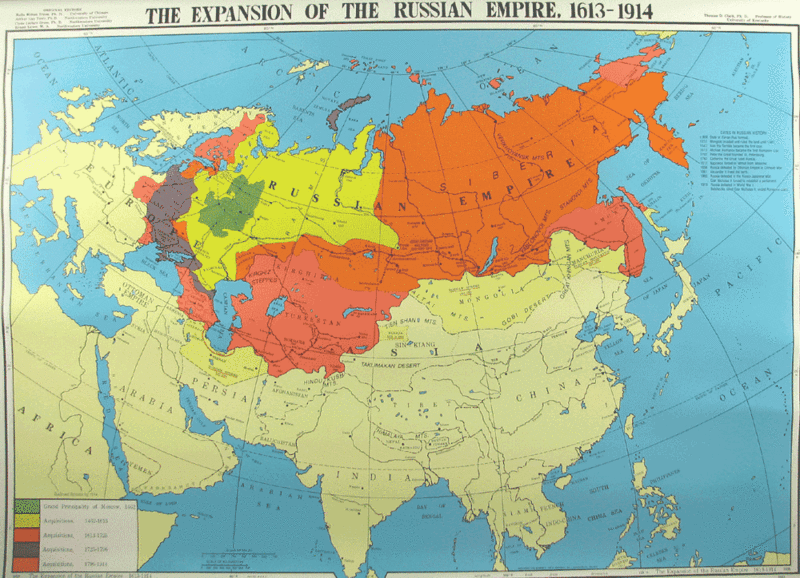 